Logo: Regione del veneto- contributo,  Comune di Padova, AIF, Associazione Sperimentando APS, Ordine interprovinciale dei chimici e dei fisiciLogo con nome: IIS Duca degli Abruzzi PD, IIS P. Scalcerle PD, ITIS G. Marconi PD, ITIS F. Severi PD, L.A. A. Modigliani PD, L.S. E. Fermi PDSCIENZA E CLIMA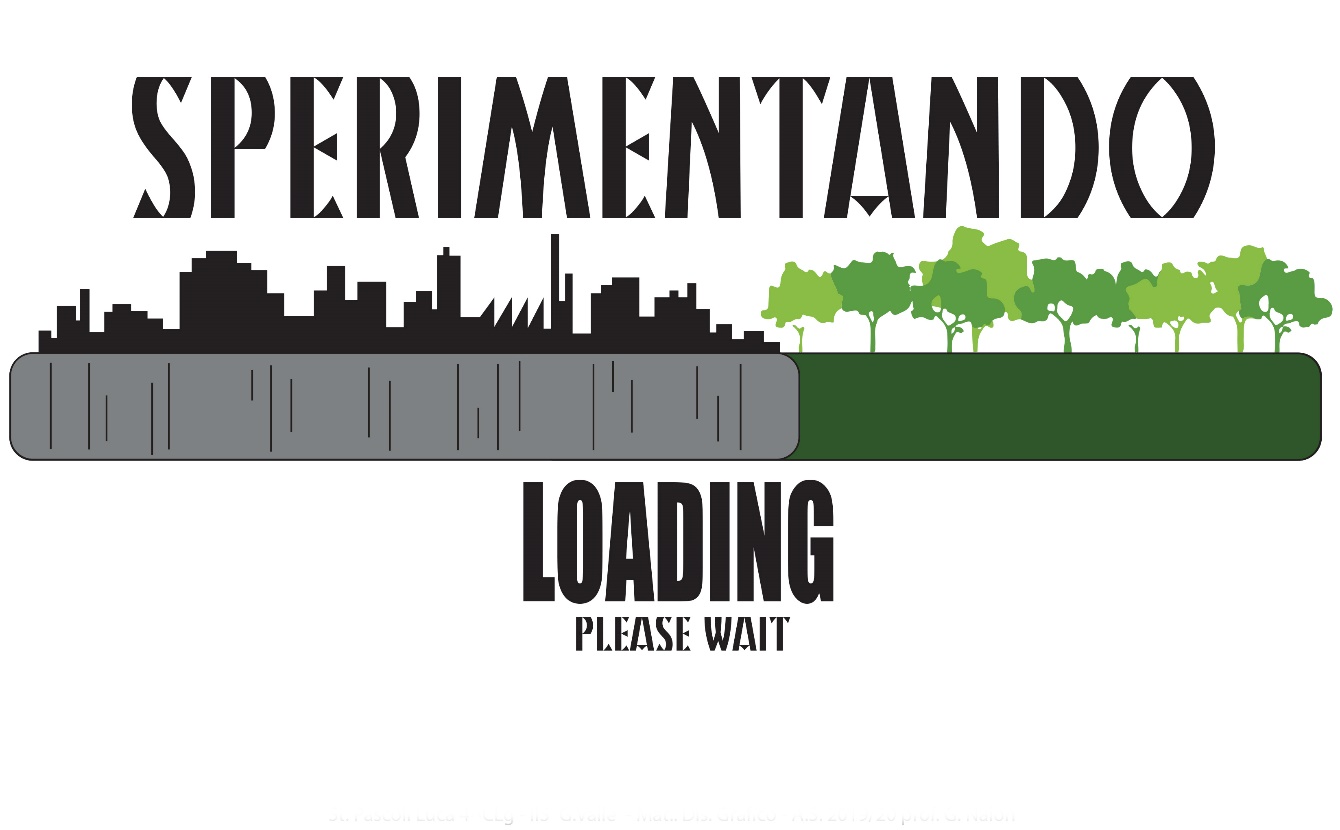 Mostra scientifica interattiva XIX edizionePadova 6 Marzo- 28 aprile 2021“Cattedrale” ex Macello, via Cornaro1Solo visite virtuali in moduli di 1 ora dietro prenotazioneSe si potranno avere visite in presenza, queste saranno sempre in moduli di un’ora dietro prenotazioneOrario: da lunedì a sabato 9.00-13.00 e 15.00-17.00Domenica e festivi 10.00-13.00 e 15.00-17.00Per informazioni su costi, laboratori, eventi http://sperimentandoaps@gmail.comCon il patrocinio della Provincia di PadovaCon la collaborazione del Planetario di Padova, del Bacino Padova 2 e del consorzio RFX del CNRCon il contributo di Fondazione CARIPARO nell’ambito del progetto Culturalmente